附件1：广东益农信息社申报系统使用说明一、线上登录（一）微信扫一扫登录。通过智能手机的微信扫一扫功能，扫描以下二维码，直接进入益农信息社注册申报页面。2015年认定的信息社直接通过原有账号或重新注册登录。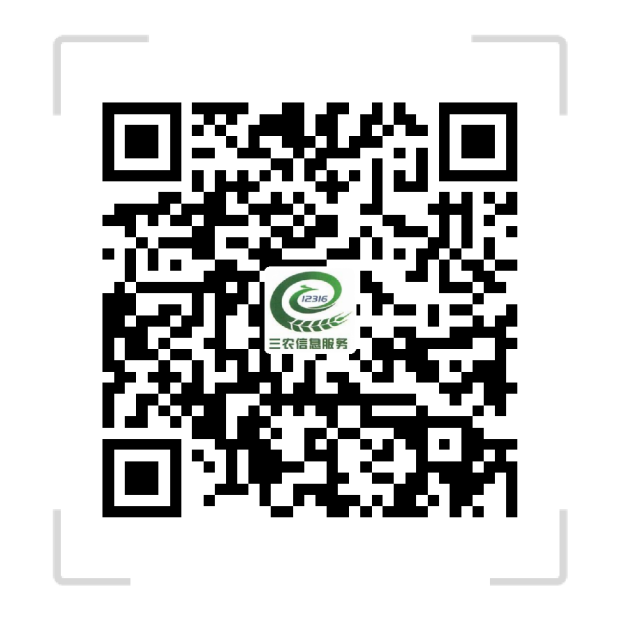 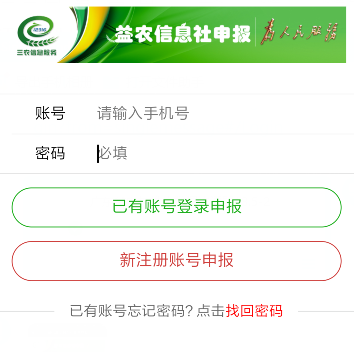       扫一扫二维码           益农信息社注册申报页面   （二）安卓手机APP登录。用安卓系统智能手机的浏览器扫描以下二维码，下载安装益农信息社APP，打开APP直接进入益农信息社注册申报页面。2015年认定的信息社直接通过原有账号或重新注册登录。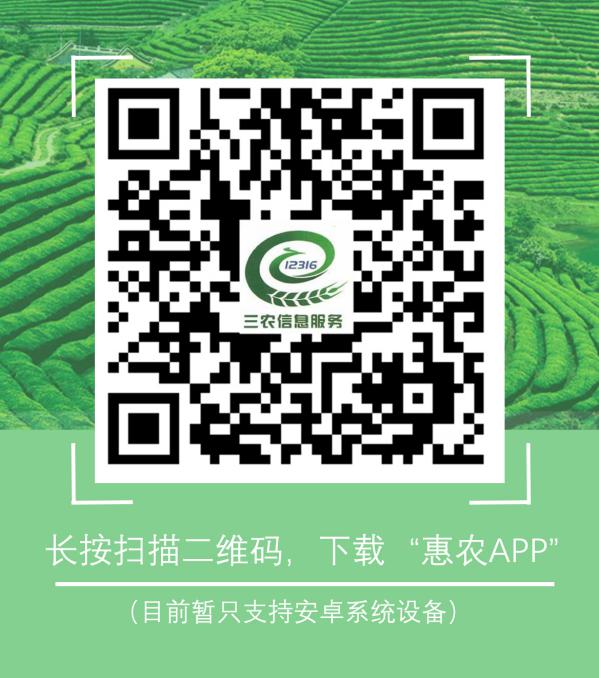     扫一扫二维码下载APP       益农信息社注册申报页面（三）电脑登录。通过电脑登录广东益农信息公共服务平台（www.gd12316.org），点击平台右上角的“信息社申报注册”键，如下图：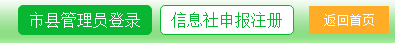 进入申报页面后，点击“新注册账号申报”，开始线上注册申报益农信息社。2015年认定的信息社直接通过原有账号或重新注册登录。如下图：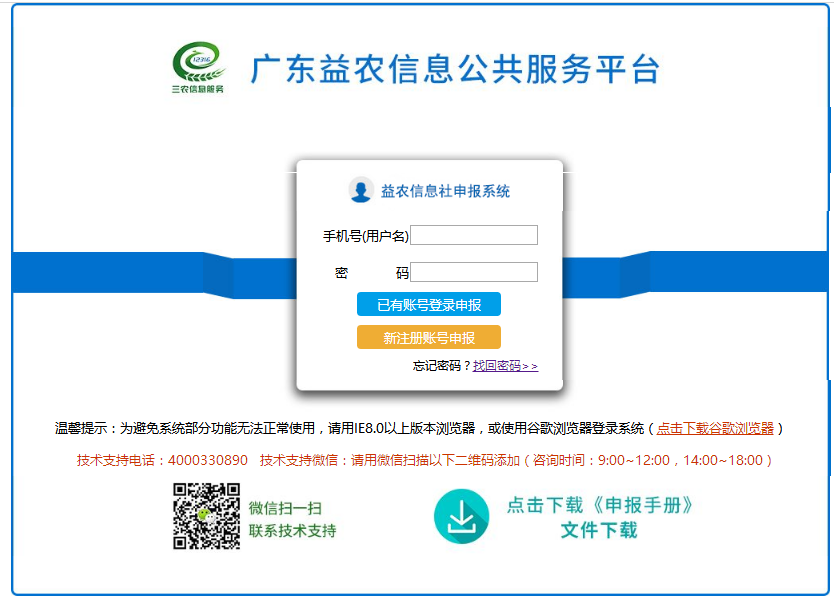 二、县级、市级农业主管部门管理登录通过电脑端登录广东益农信息公共服务平台（www.gd12316.org），点击平台右上角的“市县管理员登录”键后，输入账号密码，进入管理界面。在管理界面上方点击“信息社审核管理”键，对益农信息社的申报资料进行核准审核。具体操作功能点击“系统使用指南”了解。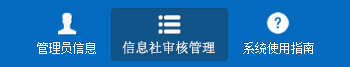 附件2：2018年广东省益农信息社申报表注：*号为必填项附件3：见纸质版附件4：2018年广东省益农信息社市级推荐汇总表主管部门：                   （盖章)     填 表 人：                                      联系电话：               备注：此表由系统一键导出打印。请于8月30日前将加盖公章的汇总表一式一份，报送省农业厅市场信息处。附件5：2018年广东省信息进村入户工程各市益农信息社申报任务表注：2018年申报数不少于表中数量。信息员注册信息*手机号码（作为登录账号）*密码*密码*密码信息员注册信息*信息员姓名*学历（单选）*学历（单选）*学历（单选）□小学  □中学  □大学及以上□小学  □中学  □大学及以上□小学  □中学  □大学及以上信息员注册信息*年龄（单选）□35周岁以下（含35）   □35-45周岁   □45周岁以上□35周岁以下（含35）   □35-45周岁   □45周岁以上□35周岁以下（含35）   □35-45周岁   □45周岁以上□35周岁以下（含35）   □35-45周岁   □45周岁以上□35周岁以下（含35）   □35-45周岁   □45周岁以上□35周岁以下（含35）   □35-45周岁   □45周岁以上□35周岁以下（含35）   □35-45周岁   □45周岁以上□35周岁以下（含35）   □35-45周岁   □45周岁以上基本资料*申报单位名称基本资料*申报单位类别（单选）□村委会      □农村党员远程教育点        □农技推广机构□农村综合信息服务中心    □农村商业网点  □家庭农场及专业大户□农民合作社  □涉农企业  □农资店及兽药饲料门市  □便民超市□其他□村委会      □农村党员远程教育点        □农技推广机构□农村综合信息服务中心    □农村商业网点  □家庭农场及专业大户□农民合作社  □涉农企业  □农资店及兽药饲料门市  □便民超市□其他□村委会      □农村党员远程教育点        □农技推广机构□农村综合信息服务中心    □农村商业网点  □家庭农场及专业大户□农民合作社  □涉农企业  □农资店及兽药饲料门市  □便民超市□其他□村委会      □农村党员远程教育点        □农技推广机构□农村综合信息服务中心    □农村商业网点  □家庭农场及专业大户□农民合作社  □涉农企业  □农资店及兽药饲料门市  □便民超市□其他□村委会      □农村党员远程教育点        □农技推广机构□农村综合信息服务中心    □农村商业网点  □家庭农场及专业大户□农民合作社  □涉农企业  □农资店及兽药饲料门市  □便民超市□其他□村委会      □农村党员远程教育点        □农技推广机构□农村综合信息服务中心    □农村商业网点  □家庭农场及专业大户□农民合作社  □涉农企业  □农资店及兽药饲料门市  □便民超市□其他□村委会      □农村党员远程教育点        □农技推广机构□农村综合信息服务中心    □农村商业网点  □家庭农场及专业大户□农民合作社  □涉农企业  □农资店及兽药饲料门市  □便民超市□其他□村委会      □农村党员远程教育点        □农技推广机构□农村综合信息服务中心    □农村商业网点  □家庭农场及专业大户□农民合作社  □涉农企业  □农资店及兽药饲料门市  □便民超市□其他基本资料*地址________市________县（市、区)______________（具体地址）____________________（所在村）________市________县（市、区)______________（具体地址）____________________（所在村）________市________县（市、区)______________（具体地址）____________________（所在村）________市________县（市、区)______________（具体地址）____________________（所在村）________市________县（市、区)______________（具体地址）____________________（所在村）________市________县（市、区)______________（具体地址）____________________（所在村）________市________县（市、区)______________（具体地址）____________________（所在村）________市________县（市、区)______________（具体地址）____________________（所在村）基本资料*场所面积（㎡）*服务场所图片*服务场所图片（上传图片）（上传图片）（上传图片）（上传图片）基本资料*营业执照（或登记证书、组织机构代码）（上传图片）（上传图片）（上传图片）（上传图片）（上传图片）（上传图片）（上传图片）（上传图片）基本资料*业务范围（多选）□政务办理  □信息服务  □农技服务  □农资销售  □农机服务□涉农培训  □农业生产  □农村电商（农产品销售）□农村电商（工业品销售）□乡村旅游  □物流配送  □日用销售□充值缴费  □其他□政务办理  □信息服务  □农技服务  □农资销售  □农机服务□涉农培训  □农业生产  □农村电商（农产品销售）□农村电商（工业品销售）□乡村旅游  □物流配送  □日用销售□充值缴费  □其他□政务办理  □信息服务  □农技服务  □农资销售  □农机服务□涉农培训  □农业生产  □农村电商（农产品销售）□农村电商（工业品销售）□乡村旅游  □物流配送  □日用销售□充值缴费  □其他□政务办理  □信息服务  □农技服务  □农资销售  □农机服务□涉农培训  □农业生产  □农村电商（农产品销售）□农村电商（工业品销售）□乡村旅游  □物流配送  □日用销售□充值缴费  □其他□政务办理  □信息服务  □农技服务  □农资销售  □农机服务□涉农培训  □农业生产  □农村电商（农产品销售）□农村电商（工业品销售）□乡村旅游  □物流配送  □日用销售□充值缴费  □其他□政务办理  □信息服务  □农技服务  □农资销售  □农机服务□涉农培训  □农业生产  □农村电商（农产品销售）□农村电商（工业品销售）□乡村旅游  □物流配送  □日用销售□充值缴费  □其他□政务办理  □信息服务  □农技服务  □农资销售  □农机服务□涉农培训  □农业生产  □农村电商（农产品销售）□农村电商（工业品销售）□乡村旅游  □物流配送  □日用销售□充值缴费  □其他□政务办理  □信息服务  □农技服务  □农资销售  □农机服务□涉农培训  □农业生产  □农村电商（农产品销售）□农村电商（工业品销售）□乡村旅游  □物流配送  □日用销售□充值缴费  □其他基本资料概况描述基础设施*信息员数量（人）配有智能手机数量（台）配有智能手机数量（台）配有智能手机数量（台）基础设施*配有计算机数量（台）*配备打印机*配备打印机□是  □否□是  □否□是  □否*能否网络视频通话□能  □否基础设施*电子显示屏□有，放置室内   □有，放置室内   □没有□有，放置室内   □有，放置室内   □没有□有，放置室内   □有，放置室内   □没有□有，放置室内   □有，放置室内   □没有□有，放置室内   □有，放置室内   □没有□有，放置室内   □有，放置室内   □没有□有，放置室内   □有，放置室内   □没有□有，放置室内   □有，放置室内   □没有基础设施*网速（M）*Wifi服务*Wifi服务*Wifi服务□有   □无□有   □无服务能力*2017年服务村民（人次）*服务覆盖（户）*服务覆盖（户）*服务覆盖（户）序号信息社名称地址信息员姓名手机县级评分地级以上市任务数量（个）地级以上市任务数量（个）广州市458中山市62珠海市49江门市420汕头市223阳江市283佛山市131湛江市660韶关市482茂名市654河源市500肇庆市515梅州市817清远市592惠州市422潮州市367汕尾市292揭阳市615东莞市144云浮市359